بیتین و مقرّهای عرشحضرت بهاءالله, حضرت ولی امر اللهاصلی فارسی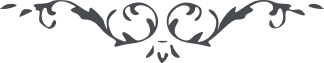 لوح رقم (55) امر و خلق – جلد 4٥٥ - بیتین و مقرّهای عرشو در رسالهٴ سؤال و جواب است :
" سؤال از حجّ
جواب یکی از دو بیت واجب دیگر بسته بمیل شخصی است که عزیمت حج نمودهسؤال: مجدّداً از حجّ استفسار شده بود
جواب : حجّ بیت که بر رجال است بیت اعظم در بغداد و بیت نقطه در شیراز مقصود است هر یک را که حجّ نمایند کافی است هر کدام که نزدیکتر بهر بلد است اهل آن بلد آنرا حجّ نمایند "و در لوحی است قوله الاعلی : " اینکه ارادهٴ زیارت بیت نمودید نزد مظلوم مقبول و محبوب است ولکن اگر بروح و ریحان واقع شود و مغایر حکمت نباشد بگو یا قوم اوّل امر عرفان حق جلّ جلاله و آخر آن استقامت و بعد تطهیر مال و ما عند القوم بما امروا به اللّه بوده و لذا باید اوّل حقوق الهی ادا شود و بعد توجّه به بیت ، محض فضل این کلمه ذکر شد "و در کتاب اقدس است قوله جلّ و عزّ : " و اَرْفَعُنَّ البَیْتیَنْ فی المقامین و المقامات الّتی استقرّ عرش ربّک الرّحمن کذلک یَاْمُرُک موْلَیْ العارفین "و در رساله سؤال و جواب است :
" سؤال : از ارتفاع بیتین در مقامین و مقامات مستقرّ عرش
جواب: مقصود از بیتین بیت اعظم و بیت نقطه است و مقامات دیگر باختیار اهل آن بلد است هر بیتی را که محلّ استقرار شده مرتفع نمایند یا یک بیت را اختیار کنند "و از حضرت ولیّ امر اللّه راجع باطراف بیت حضرت نقطه در شیراز خطاب بمحفل روحانی طهران است قوله المطاع : " بسیار لازم است و مهّم که به محفل آن مدینه و حضرات افنان سفارش و تأکید نمایند که بهیچوجه من الوجوه جوار آن بیت را تغییر ندهند و عمارتی را منهدم نسازند و شکل ظاهری آنرا بحال اصلی و طرز قدیمی خود گذارند "و قوله المتّبع المطاع : " از قبل تاکید صریح گشت و حال هم به محفل روحانی شیراز مجدّداً بنوع تاکید سفارش و توضیح مرقوم شد که اطراف بیت مکرّم را در شیراز منهدم نسازند و تغییر و تبدیلی در شکل و حالت ظاهره‌اش ندهند و همچنین تنویر قسمت بیت مبارک که مختصّ بزیارت علی الخصوص حجره‌ای که در آن اظهار امر فرمودند بنور کهربا ابداً قطعیّاً جائز نه "و قوله المفروض المطاع : " در خصوص زیارت بیت مبارک شیراز و دخول در حجرهٴ محل نزول وحی در او و دخول در حجره‌ای که محلّ نزول وحی بود جائز ولی باید بکمال خضوع و خشوع داخل شوند و زیارت نمایند و امتیاز این حجره از سایر حجرات بیت باید در جمیع شؤون باقی و محفوظ ماند "